VSTUPNÍ ČÁSTNázev moduluOchrana spotřebitele Kód modulu78-m-4/AB34Typ vzděláváníOdborné vzděláváníTyp modulu(odborný) teoreticko–praktickýVyužitelnost vzdělávacího moduluKategorie dosaženého vzděláníM (EQF úroveň 4)H (EQF úroveň 3)L0 (EQF úroveň 4)K (EQF úroveň 4)Skupiny oborů78 - Obecně odborná příprava63 - Ekonomika a administrativaKomplexní úlohaObory vzdělání - poznámky63-41/M02 Obchodní akademie78-42/M02 Ekonomické lyceumDélka modulu (počet hodin)20Poznámka k délce moduluPlatnost modulu od30. 04. 2020Platnost modulu doVstupní předpokladyAbsolvování modulů Jak uspokojit potřeby zákazníka, Co, za jakou cenu a jak nabízet zákazníkům, Komunikujeme se zákazníky, Prodáváme spotřebitelům, Prodáváme firmám. JÁDRO MODULUCharakteristika moduluObecným cílem modulu je teoreticky i prakticky seznámit žáky s právy spotřebitele, upozornit na úskalí při uzavírání spotřebitelských smluv a význam všeobecných podmínek smluv, s podmínkami ochrany spotřebitele a varovat před nekalými obchodními praktikami. Dále jej seznámit s vhodným postupem reklamace, právy vyplývajícími z odpovědnosti za vady a ze záruk a konečně s možnostmi, jak řešit spory s prodejcem. Modul navazuje na předchozí znalosti o výběru vhodné nabídky a nabýváním vlastnictví ke zboží.Po absolvování modulu je žák schopen posoudit, zda prodejce postupoval při prodeji a reklamaci správně a navrhne, jak se bránit případnému nesprávnému jednání prodejce.Očekávané výsledky učení- kriticky posoudí nabídku výrobku či služby z hlediska dodržení práv spotřebitele- v příkladu ukáže postup reklamace a správný postup jejího řešení- nastylizuje text vztahující se k reklamacím a sporům s prodejcem- kriticky posoudí typové situace související s nekalými obchodními praktikami, zneužití všeobecných podmínek, reklamacemi- navrhne, jak řešit spory s prodejcem Obsah vzdělávání (rozpis učiva)- práva spotřebitele (obecně, na finančním trhu)- všeobecné podmínky smluv, opatrnost při uzavírání smluv- ochrana spotřebitele v případě smluv sjednávaných mimo provozovnu a sjednávaných na finančním trhu- agresivní a klamavé obchodní praktiky- odpovědnost za vady, záruka- reklamace zboží, služby- jak řešit spory s prodejcemUčební činnosti žáků a strategie výuky- výklad- dikuse s žáky - využití vlastních zkušeností s prodejci a reklamacemi- rozbor typových vzorů smluv a jejich ustanovení- řešení případových studií - reklamace, nekalé obchodní praktiky- posouzení nabídek- práce s texty (zákonná úprava, články na webu)Zařazení do učebního plánu, ročník2. ročníkVÝSTUPNÍ ČÁSTZpůsob ověřování dosažených výsledků- ústní zkoušení- písemná práce- zpracování textů na téma reklamace- krátké případové studie - vzájemné hodnocení žáky při řešení případových studiíKritéria hodnocení- odborná správnost- úroveň stylizace, vyjadřování při ústním projevu- reálnost navrženého postupu řešení reklamací či sporů- týmová spolupráce, výsledky jednotlivců při práci v týmuModul je splněn absolvováním písemné práce a odevzdáním výsledků prací na krátkých případových studiích. Celkové hodnocení nesmí být nižší než 50 %.Doporučená literaturaKlínský, Münch - Ekonomika nejen k maturitě (nakladatelství Eduko)Klínský, Münch - Ekonomika pro maturitní obory středních škol, 2. díl (nakladatelství Eduko)PoznámkyObsahové upřesněníOV RVP - Odborné vzdělávání ve vztahu k RVPMateriál vznikl v rámci projektu Modernizace odborného vzdělávání (MOV), který byl spolufinancován z Evropských strukturálních a investičních fondů a jehož realizaci zajišťoval Národní pedagogický institut České republiky. Autorem materiálu a všech jeho částí, není-li uvedeno jinak, je Petr Klínský. Creative Commons CC BY SA 4.0 – Uveďte původ – Zachovejte licenci 4.0 Mezinárodní.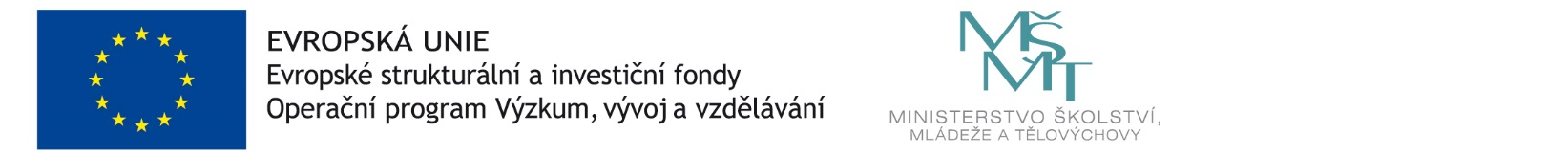 